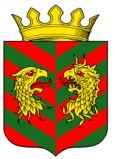 СОВЕТ ДЕПУТАТОВ МУНИЦИПАЛЬНОГО ОБРАЗОВАНИЯ«КЯХТИНСКИЙ РАЙОН» РЕСПУБЛИКИ БУРЯТИЯРЕШЕНИЕ«05» декабря 2016 года                                                                           № 4-38Сг. КяхтаО внесении изменений в решение Совета депутатов  МО «Кяхтинский район» от 05.03.2009 года № 6-14С «Об утверждении Положения об Администрации муниципального образования «Кяхтинский район» Республики Бурятия»В целях приведения Положения об Администрации муниципального образования «Кяхтинский район» Республики Бурятия, в соответствие с Уставом МО «Кяхтинский район», Совет депутатов МО «Кяхтинский район» РЕШИЛ:1. Внести в решение Совета депутатов МО «Кяхтинский район» Республики Бурятия от 05.03.2009 г. № 6-14С (ред. 27.04.2012 г. № 5-47с) «Об утверждении Положения об Администрации МО «Кяхтинский район» Республики Бурятия»  следующие изменения:1.1. В пункте 1.3. Положения словосочетание «Президента Республики Бурятия» заменить на словосочетание «Главы Республики Бурятия».1.2. Словосочетания по тексту «Руководитель Администрации МО «Кяхтинский район» заменить на словосочетание «Глава МО «Кяхтинский район».1.3. В пункте 2.1. Положения после слов «… его первый заместитель (заместители)» дополнить словосочетанием «Управляющий делами».1.4. Подпункт 2 пункта 3.3. изложить в новой редакции:«- с правом второй подписи: главный специалист по бухгалтерскому учету, а в случае отсутствия главного специалиста по бухгалтерскому учету - назначается ведущий специалист по бухгалтерскому учету».1.5. Подпункт 3 пункта 3.3. Положения изложить в новой редакции:«- в случае временного отсутствия Главы МО «Кяхтинский район» право первой подписи возлагается распоряжением Главы МО «Кяхтинский район» на одного из заместителей руководителя Администрации МО «Кяхтинский район».1.6. В пункте 4.1. Положения:1.6.1. после слов «4.1. Первый заместитель (заместитель) руководителя Администрации МО «Кяхтинский район»» внести следующее словосочетание «Управляющий делами»;1.6.2. словосочетания «… его первый заместитель (заместитель) руководителя Администрации …» заменить следующим словосочетанием «его первый заместитель (один из заместителей) руководителя Администрации муниципального района».1.7. Сменить нумерацию пунктов 4.5. и 4.6. следующим образом:1.7.1. «пункт 4.5.» на «пункт 4.6.»;1.7.2. «пункт 4.6.» на «пункт 4.7.».1.8. Дополнить пунктом 4.5. следующего содержания:«4.5. Управляющий делами Администрации МО «Кяхтинский район»:- контролирует соблюдение трудовой и исполнительной дисциплины работников Администрации МО «Кяхтинский район»;- подготовка проектов планов работы Администрации МО «Кяхтинский район» и представление их на рассмотрение и утверждение Главе МО «Кяхтинский район».2. Начальнику организационного-контрольного отдела Администрации МО «Кяхтинский район» обеспечить регистрацию изменений в Положение об Администрации муниципального образования «Кяхтинский район» Республики Бурятия в соответствии с действующим законодательством.3. Контроль за исполнением настоящего решения оставляю за собой.4. Настоящее решение вступает в силу с даты его официального обнародования.Глава МО «Кяхтинский район»                                                      А.В. Буянтуев